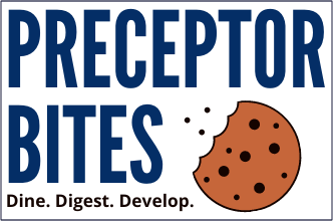 To access the GA AHEC Preceptor Bites Series Enduring Materials - 2024-2027 January 4, 2024 Session: A Preceptor's Guide to Promoting Student Publications, please go to the MCG CloudCME homepage & log into your MCG CloudCME account. If you do not have an existing MCG CloudCME account, please see the instructions on the right.From your cell phone, text the Activity Code 23142 to 833-765-0126. Texting the Activity Code records your attendance, it does not award CME credit.Next, log into your MCG CloudCME account, select the On Demand option on the top banner. On the sidebar (browse by), under the Curriculum dropdown option, check GA AHEC & click FIND COURSE. Click the course title (in green font). Note the session passcode to access the video on the Overview page. Click Tests & Launch Website. Once you have viewed the video, please go back & take your post-test & complete your Evaluation by clicking the MY CME icon on the top right, click Evaluations & Transcript & click the Test icon. When you complete your post-test it will automatically take you to the Evaluation. UNDER THE MY CME ICON OPTION, YOU CAN:View and/or print your TranscriptsTake Evaluations and/or print your CertificatesView Registrations and/or print ReceiptsView your previous TestsSESSION PASSCODE: a1m=&H 